Курочкина Г.П. ,  02.03.2024 г. группа РАС-21, IV параМДК.01.01  Методы организации сборки и монтажа радиотехническихсистем, устройств и блоков   Тема:  Отработка конструкции на технологичностьТип занятия: лекцияЗадание: Теоретический материал законспектировать и выучитьПод технологичностью конструкции изделия (ГОСТ 1—73) понимают совокупность свойств конструкции изделия, проявляемых в возможности оптимальных затрат труда, средств, материалов и времени при технической подготовке производства, изготовлении, эксплуатации  и ремонте по сравнению с соответствующими показателями однотипных конструкций изделий того же назначения при обеспечении установленных значений показателей качества и принятых условиях изготовления, эксплуатации и ремонта. К условиям изготовления или ремонта изделия относятся тип, специализация и организация производства, годовая программа и повторяемость выпускал а также применяемые технологические процессы.В зависимости от вида технологичности конструкции; различают производственную, эксплуатационную, ремонтную технологичность и технологичность при техническом обслуживании, технологичность конструкции детали и сборочной единицы, а также технологичность конструкции по процессу изготовления, форме поверхности, размерам и материалам.	К качественным характеристикам технологичности- конструкции относят взаимозаменяемость, регулируемость, контролепригодность и инструментальную доступность конструкции.Количественная оценка технологичности конструкция основана на системе показателей, которые согласно ГОСТ 14.201—73 делятся на три вида:	,- базовые показатели технологичности. Их оптимальные значения и предельные отклонения регламентированы для однотипных изделий отраслевыми стандартами и указываются в техническом задании на разработку  изделия;-  показатели технологичности конструкции. Достигнуты при разработке изделия;	.- показатели уровня технологичности конструкции разрабатываемого изделия. Значения вносятся в стандарты или ТУ на конкретное изделие.   По области проявления свойств технологичности конструкции изделия различают производственную и эксплуатационную технологичности.   Производственная технологичность конструкции проявляется в сокращении затрат средств и времени на конструкторскую и технологическую подготовку производства и процессы изготовления.   Эксплуатационная технологичность проявляется в сокращении затрат средств и времени на техническое обслуживание и ремонт изделия.Коэффициент унификации конструкции изделия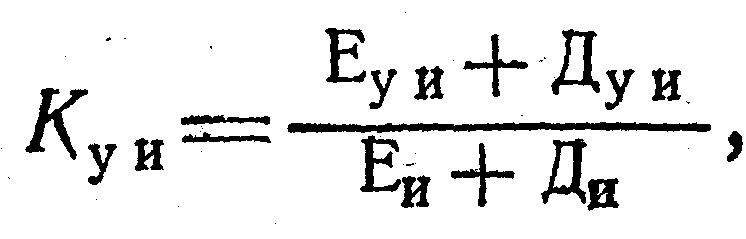 где ЕуИ - количество унифицированных сборочных единиц в изделии;       Ду и  - количество унифицированных деталей, являющихся составными частями изделий и не вошедших в ЕуИ (стандартные крепежные детали не учитываются); Еи — количество сборочных единиц в изделии; Ди — количество деталей, являющихся составные ми частями изделия (стандартные крепежные детали не учитываются).         Коэффициент унификации сборочных единиц	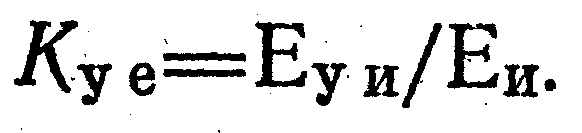   Коэффициент унификации деталей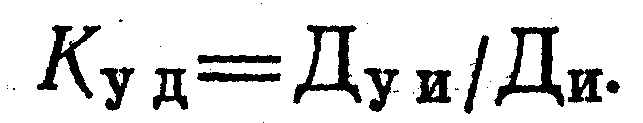          Коэффициент стандартизации, изделия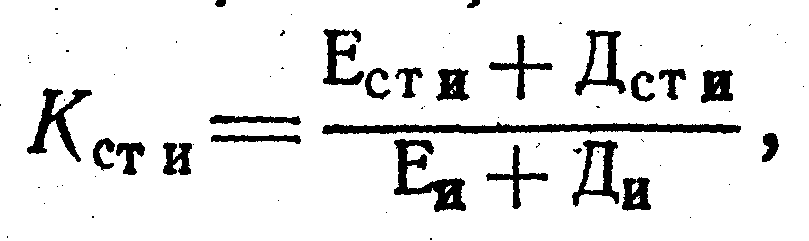 где Ест и— количество стандартных сборочных единиц в изделии; Дети — число стандартных деталей, являющихся составными частями изделия и не входящих, в Ест и (стандартные крепежные детали, не учитываются).   Коэффициент применения типовых технологических процессов при изготовлении изделияКтп и= Ттп и/Ти,где Ттпи — трудоемкость операций, выполняемых по типовым технологическим процессам.     Коэффициент автоматизации и механизации технологических процессов изготовления изделияКма и= Т'ма и/Тигде ТМа и – трудоемкость операций, выполняемых с помощью средств автоматизации  и механизации.    Коэффициент автоматизации установки радиоэлементов на печатные платы изделия                                Kay и = Нау и/Нру,где Науи - количество радиоэлементов, устанавливаемых с помощью средств автоматизации;         НРУ - количество радиоэлементов, устанавливаемых вручную.Основным показателем, используемым для оценки технологичности конструкции, является комплексный показатель технологичности К, определяемый с помощью базовых показателей по формуле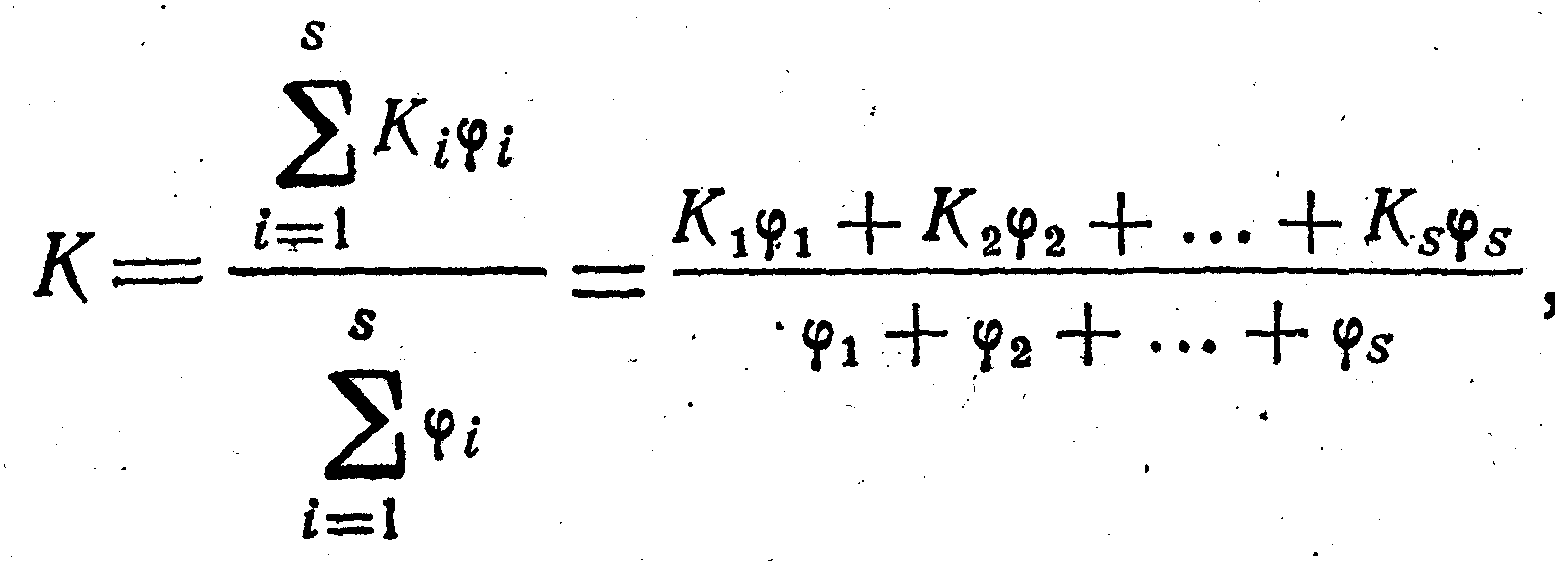 где Ki — значение показателя по таблице состава базовых показателей соответствующего класса блоков; φі - функция, нормирующая весовую значимость показателя в зависимости от его порядкового номера в таблицеЛитература: Павловский В.В., Васильев В.И., Гутман Т.Н. Проектирование технологических процессов изготовления РЭА. Пособие по курсовому проектированию: Учеб. пособие для вузов. -М.: Радио и связь, 1982.- с. 81- 83.